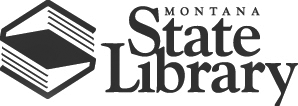 PO Box 201800  1515 East 6th Avenue  Helena, MT  59620   (406) 444-3115Network Advisory CouncilTuesday, November 14, 20179:30 a.m.GoTo MeetingAGENDA The Network Advisory Council (NAC) is committed to providing access to its proceedings in accordance with MCA Title 2, Ch. 3 Part 2 Open Meetings.  All meetings of the NAC will be streamed and recorded via an online meeting platform.The Network Advisory Council welcomes public comment.  The Chair will ask for public comment on agenda items throughout the meeting from persons attending the meeting. All comments received, including those received through the online meeting platform, become part of the official public record of the Network Advisory Council proceedings in accordance with MCA 2-3-212.Members of the public who wish to join the virtual meeting should contact Tracy Cook at 406-444-9816 by 5:00 pm on Thursday November 9, 2017.The NAC will move through the agenda as needed.9:30 a.m.	Call to orderIntroductionsApproval of the minutes – ActionAugust 1, 2017 MinutesSet meeting dates for next year - ActionState Library Update – StappTRAILS Update - BenjaminBudget updates – Stapp/NAC MembersStatus of Coal Severance Tax fundingBudget impacts for NAC member libraries such as the Montana University System, schools, publics, and tribal librariesLDD Work Plan - CookReview of how staff are implementing NAC recommendationsCommission Report – informational report on Library Development activities in the last two monthsNAC Work Plan – Cook/NACWhat questions do you have about the proposed work plan?What are some of the things we can define today?  How can we keep this moving forward?Gathering non-user feedback – Cook/NACOther business and announcementsPublic comment on any matter not contained in this agenda and within the jurisdiction of the Network Advisory CouncilAdjournment